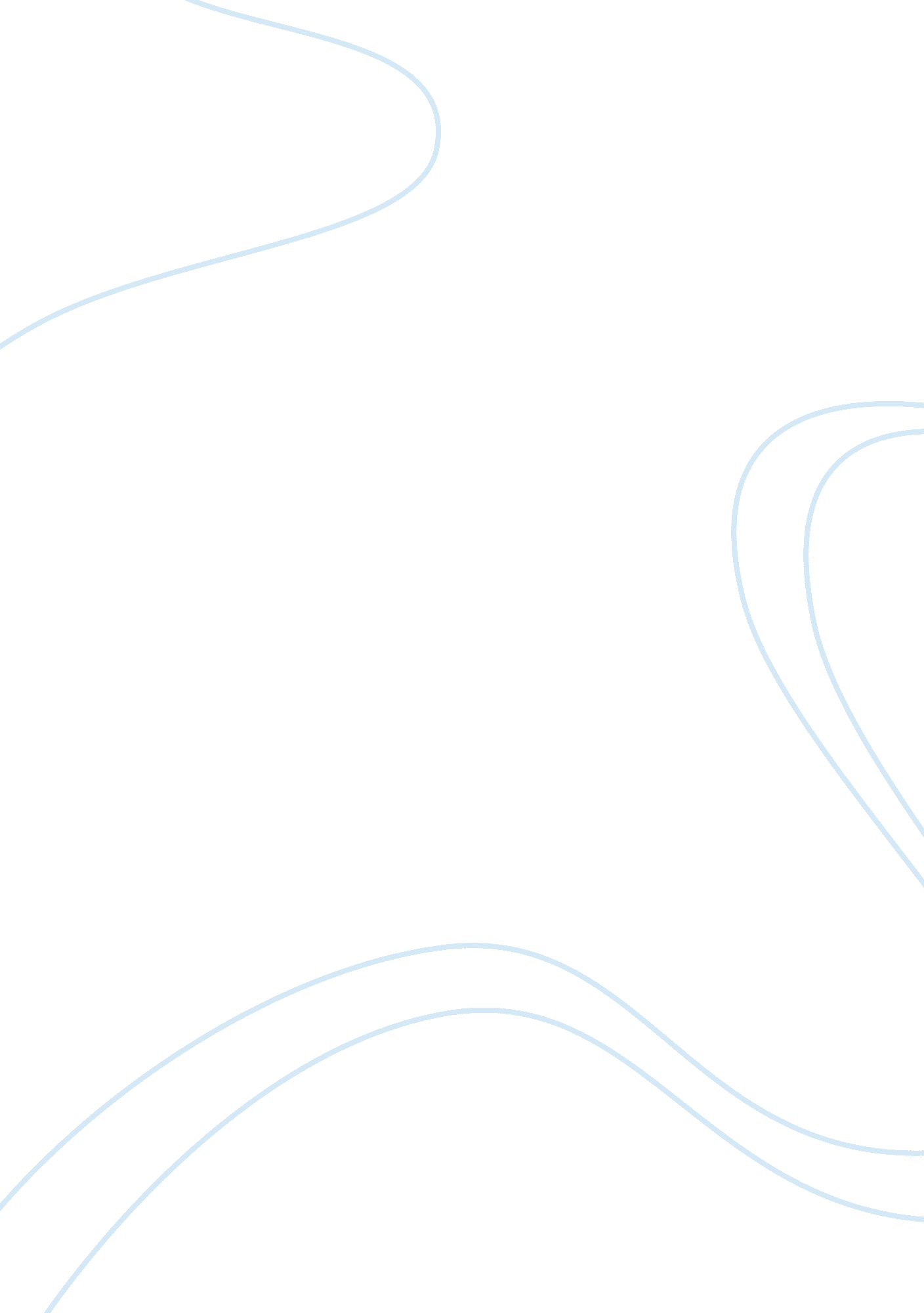 Assessment annotated bibliographyLiterature, Russian Literature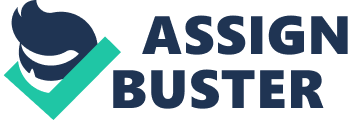 ANNOTATED BIBLIOGRAPHY This order is an annotated bibliography of a research that was conducted in regard to opinions on whether marijuana should be legalized or not. Summary This survey was conducted on the American Association of Pediatricians Survey of Fellows. Conducted on sample of 1, 099 US fellows, a total of 58% were male and 42% female. The majority of the respondents (45) were 68%, 32% were 45 or less. Averagely, the mean of the ages of the respondents was 41. 
Research or survey questions included legal status of the drug marijuana to the adult population, what possible effects could occur from the legalization of drugs and the effectiveness of methods used to prevent substance use. 
On results there was forty nine percent who preferred more liberal laws on distribution, sale and possession of the drug, fifty one percent favored more restrictive legislation. No commonality was observed on legality of substance use. The results indicated that majority of the pediatricians who favored legalization of the drug were older males, while those who preferred more restrictive laws were female respondents who were young. 
This article explores the views of those who are important for the decision making process. Thus, it can act as a point of reference for the policymakers so as to make more representative policies on the issue of drug legalization. Moreover, researchers can rely on it for furthering research practices on this subject. Reflection Having cited the strengths above, it is important to also note that policymaking should also incorporate the views of the ordinary citizens in their formulation. Only then can we have more representative pieces of legislation on this sensitive subject. Otherwise, it is an important piece for literature. 